Productive Online Writing with Accountability(POWWA!) Fall 2022“This workshop is a win for anyone who participates”This fall, ORD is offering the highly successful Productive Online Writing with Accountability (POWWA!), with Terri Patchen, Ph.D., CSUF Faculty Fellow for Scholarly and Creative Activities. Designed specifically for CSU tenured/tenure-track and full-time faculty, POWWA will help you write in a safe and productive space with someone who has successfully supported faculty writing across all disciplines. Faculty working with her have drafted journal articles, book chapters, conference papers, grant proposals, novels, musical compositions, poetry collections, and more. POWWA Logistics: Dates: September 12 – November 18, 2022 One-hour VIRTUAL logistics meeting, Monday, September 12, 12:30 -1:30 pm.  Send writing to Terri each week (you will not send writing to anyone else or read other POWWA writers’ work – this is all about YOU) Meet your writing objectives by the end of the semester (geez, that was easy!)Interested? Email tpatchen@fullerton.edu the following by noon, September 9th, 2022:Your name, department, and the focus of your writing projectA few words on where you want your project(s) by the end of the semesterYour commitment to write at least 30 minutes a day, three days each week 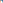 Include your last name and POWWA in the subject line.POWWA fills quickly, so sign up now. Check out the testimonials on the right. Any questions? Email: tpatchen@fullerton.edu Not sure you POWWA is for you? Here’s what some of your colleagues said about their POWWA experience:Go for it! It’s a great opportunity to make real progress in your writing. Terri makes this program worthwhile….Without a doubt, I would not have accomplished as much as I have without having participated in this program.Her encouragement, support, and feedback kept me going and helped me work through my own self-doubt as a writer/researcher….This experience took me back to my days as a student when I always strived to be a “good student.” I think I felt like I had made a commitment to this writing program, and I wanted to follow through. The accountability really kept me on track.It was wonderful to have Terri as the leader. She is funny, kind, and so smart: she knows when and how to gently nudge me back to writing and her feedbacks on my work are invaluable. She single-handedly helped me think through my revision.There is no comparison. The scheduling, the need to be accountable to your own writing needs, and Terri's support made all the difference. I would never have done any work on my manuscript, and thanks to the program I see a path forward, where beforethere was nothing.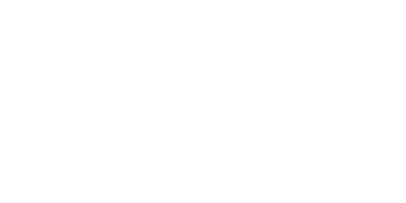 